WHITE CHOCOLATE MOUSSE TARTS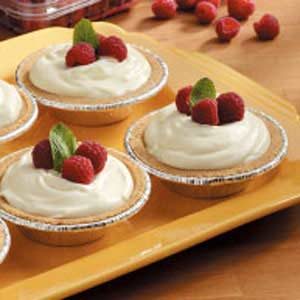                            INGREDIENTS6 squares (1 oz. each) white chocolate, chopped1 can (14 oz.) sweetened condensed milk1/3 tsp. almond extract2 cups whipping cream2 packages Keebler® Ready Crust® Mini                                                                                                                                        Graham Cracker Pie Crust                                             INSTRUCTIONSCHILL large mixing bowl and beaters of electric mixerCOMBINE sweetened condensed milk and chocolate in a medium saucepan. Cook and stir over low heat until chocolate melts. Remove from heat. Stir in almond extract. Cool to room temperature, stirring occasionally. BEAT whipping cream in a chilled bowl on medium speed of electric mixer until soft peaks form. Fold into chocolate mix. Spoon crusts. Refrigerate at least 4 hours or until set. GARNISH as desired. Store in refrigerator until ready to serve. 